Вучэбная праграмапа вучэбным прадмеце «Замежная мова» (англійская, нямецкая, французская, іспанская, кітайская) для IX класа ўстаноў адукацыі, якія рэалізуюць адукацыйныя праграмы агульнай сярэдняй адукацыі з беларускай мовай навучання і выхавання(базавы і павышаны ўзроўні)ГЛАВА 1АГУЛЬНЫЯ ПАЛАЖЭННІ1. Дадзеная учэбная праграма па вучэбным прадмеце «Замежная мова» (англійская, нямецкая, французская, іспанская, кітайская) (далей – вучэбная праграма) прызначана для V–IX класаў устаноў адукацыі, якія рэалізуюць адукацыйныя праграмы агульнай сярэдняй адукацыі (базавы і павышаны ўзроўні).2. Дадзеная вучэбная праграма разлічана на 105 вучэбных гадзін для вывучэння замежнай мовы на базавым узроўні (3 вучэбныя гадзіны на тыдзень)  і  175 вучэбных гадзін – на павышаным узроўні (5 вучэбных гадзін на тыдзень) у V–VIII класах; 102 вучэбныя гадзіны для вывучэння замежнай мовы на базавым узроўні (3 вучэбныя гадзіны на тыдзень) і  170 вучэбных гадзін – на павышаным узроўні (5 вучэбных гадзін на тыдзень) у IX класе.3. Генеральная мэта навучання замежнай мове заключаецца ў фарміраванні вучняў як суб’ектаў міжкультурнай камунікацыі праз авалоданне імі іншамоўнай камунікатыўнай кампетэнцыяй і развіццё ў іх якасцей полікультурнай асобы, запатрабаваных сучасным інфармацыйным грамадствам ва ўмовах глабалізацыі. Генеральная мэта прадугледжвае пастаноўку і рэалізацыю адукацыйных, развіццёвых і выхаваўчых мэт у іх адзінстве.Адукацыйныя мэты: моўнае і маўленчае развіццё асобы вучня шляхам забеспячэння практычнага валодання замежнай мовай як эфектыўным сродкам зносін у адзінстве яе кагнітыўнай, камунікатыўнай і экспрэсіўнай функцый; засваенне і актуалізацыя ведаў аб вывучаемай замежнай мове; авалоданне навыкамі і ўменнямі іншамоўнай маўленчай дзейнасці (успрыманне і разуменне іншамоўнага маўлення на слых, гаварэнне, чытанне, пісьмо і пісьмовае маўленне).Развіццёвыя мэты: кагнітыўнае, камунікатыўнае, сацыякультурнае развіццё вучняў; авалоданне спосабамі фарміравання і фармулявання думкі на замежнай мове; развіццё лінгвістычнага кампанента гуманітарнага мыслення; узбагачэнне эмацыянальна-пачуццёвай сферы асобы.Выхаваўчыя мэты: узбагачэнне духоўнага свету вучняў; фарміраванне маральных каштоўнасных арыентацый, грамадзянскасці і патрыятызму; выхаванне павагі да культуры і народа іншай краіны; фарміраванне псіхалагічнай гатоўнасці да міжкультурнай камунікацыі, уменняў ажыццяўляць зносіны ў кантэксце дыялогу культур.4. Задачы навучання замежнай мове:развіццё камунікатыўнай культуры вучняў, засваенне імі вуснага і пісьмовага маўлення на ўзроўні, дастатковым для адэкватнай трактоўкі інфармацыі, якая перадаецца і прымаецца; кагнітыўнае развіццё вучняў, што праяўляецца ў пераструктураванні асобных фрагментаў індывідуальнага вобраза карціны свету і ўспрыманні свету вывучаемай мовы праз штучна сфарміраваны ў свядомасці лінгвадыдактычны канструкт, які дазваляе ўспрымаць пазнавальны свет у адпаведнасці з яго (гэтага свету) уласнымі сацыяльнымі, палітычнымі, культурнымі, моўнымі рэаліямі, а не праз прамы пераклад на гэтую мову схем роднай, нацыянальнай карціны свету;сацыякультурнае развіццё асобы, арыентаванае на ўспрыманне «іншага» ў яго непадобнасці праз пазнанне каштоўнасцей новай культуры ў дыялогу з роднай; супастаўленне вывучаемай мовы з роднай і культуры гэтай мовы з нацыянальнай; фарміраванне ўменняў прадстаўляць сваю краіну і культуру ва ўмовах іншамоўных міжкультурных зносін;развіццё каштоўнасных арыентацый вучняў, якое ажыццяўляецца з дапамогай фарміравання гуманістычнай пазіцыі асобы праз стварэнне ўмоў для ўзбагачэння адпаведнага канструктыўнага досведу эмацыянальна-пачуццёвых адносін як найважнейшага фактару станоўчага ўспрымання «іншага», паважлівых адносін да яго, прызнання разнастайнасці культур; з’яўленне ў вучняў імкнення да супрацоўніцтва і ўзаемадзеяння з іншымі народамі;развіццё матывацыі да вывучэння замежнай мовы праз фарміраванне патрэб лепш разумець навакольны свет і быць зразуметым ім; усведамленне важнасці валодання замежнай мовай для сацыялізацыі ў сучасным свеце;развіццё самаадукацыйнага патэнцыялу вучняў, забеспячэнне іх гатоўнасці да самастойнай работы над мовай, у тым ліку неабходнымі тэхнікамі вучэбна-пазнавальнай дзейнасці, стратэгіямі самааналізу, саманазірання.5. Метады і формы навучання і выхавання.У сваёй сукупнасці мэты і задачы прадугледжваюць праектаванне і арганізацыю адукацыйнага працэсу на аснове патрабаванняў асобасна арыентаванага, кампетэнтнаснага, камунікатыўнага, кагнітыўнага і сацыякультурнага падыходаў у іх адзінстве.Канструяванне працэсу навучання патрабуе выкарыстання сучасных адукацыйных тэхналогій (сацыяльных, інфармацыйна-камунікацыйных і іншых тэхналогій. На вучэбных занятках неабходна мадэляваць сітуацыі міжкультурных зносін, актыўна прымяняць метады праблемнага навучання і эўрыстычныя метады, выкарыстоўваць розныя формы работы (парныя, групавыя, індывідуальныя і іншыя формы работы).Выбар форм і метадаў навучання і выхавання вызначаецца на аснове мэт і задач вывучэння канкрэтнай тэмы, асноўных патрабаванняў да вынікаў вучэбнай дзейнасці вучняў, сфармуляваных у дадзенай вучэбнай праграме.6. Чаканыя вынікі засваення дадзенай вучэбнай праграмы.Прадметныя вынікі:сфарміраваныя ўяўленні вучняў аб нормах замежнай мовы (фанетычных, лексічных, граматычных);сфарміраваныя ўяўленні аб мове як сродку зносін, прынятых правілах культуры маўленчых паводзін;валоданне правіламі маўленчага этыкету;валоданне рознымі відамі маўленчай дзейнасці (чытанне, успрыманне і разуменне маўлення на слых, гаварэнне, пісьмовае маўленне);уменне будаваць маўленчыя выказванні ў вуснай і пісьмовай формах з улікам задач і сітуацый зносін;уменне свядома выкарыстоўваць іншамоўныя маўленчыя сродкі з мэтай зносін;уменне адэкватна выкарыстоўваць маўленчыя сродкі для эфектыўнага вырашэння разнастайных камунікатыўных задач у межах вывучанай тэматыкі.Метапрадметныя вынікі:развітыя ўменні ўзаемадзейнічаць на замежнай мове з аднакласнікамі, педагагічным работнікам, з носьбітамі мовы ў межах вывучанай тэматыкі, працаваць у калектыве, улічваць розныя меркаванні, каардынаваць работу ў пары або малой групе;развітыя камунікатыўныя здольнасці вучня, уменні выбіраць адэкватныя моўныя і маўленчыя сродкі для паспяховага вырашэння камунікатыўнай задачы;сфарміраваная матывацыя да вывучэння замежнай мовы і вучэння ў цэлым;уменне выбіраць аргументы для абгрунтавання ўласнай пазіцыі і правільна і аргументавана выкладаць свае думкі вусна і пісьмова;уменне ўстанаўліваць прычынна-выніковыя сувязі, фармуляваць вывады на аснове аналізу звестак або фактаў;уменне здабываць інфармацыю з пісьмовых і аўдыятэкстаў у межах вывучанай тэматыкі;уменне выкарыстоўваць розныя крыніцы інфармацыі з вучэбна-пазнавальнымі мэтамі, працаваць з тэкставай і графічнай інфармацыяй, вылучаць галоўнае;уменне рацыянальна выкарыстоўваць інфармацыйна-камунікацыйныя тэхналогіі пры вырашэнні розных задач.Асобасныя вынікі:добразычлівасць, павага, талерантнасць;гатоўнасць да самаўдасканалення, матывацыя працягваць вывучэнне замежнай мовы;знаёмства з культурнымі асаблівасцямі краіны вывучаемай мовы;знаёмства з культурай свету праз замежную мову (літаратура, музыка, мастацтва, звычаі і традыцыі, славутыя мясціны, ежа, вольны час);удасканаленне маўленчай культуры ў цэлым.7. У якасці комплексных характарыстык, што выражаюць змест задач, разглядаюцца кампетэнцыі, паколькі яны задаюць нормы і патрабаванні да валодання замежнай мовай, якія дазваляюць прасачыць ступень сукупнай рэалізацыі мэт і задач.Міжкультурная кампетэнцыя – стратэгічная кампетэнцыя, валоданне якой заклікана забяспечваць асэнсаванне вучнямі іншай лінгвакультуры, пазнанне імі сэнсавых арыенціраў іншага лінгвасоцыуму, уменні бачыць падабенства і адрозненні паміж культурамі і ўлічваць іх у працэсе іншамоўных зносін.Камунікатыўная кампетэнцыя – валоданне сукупнасцю маўленчых, моўных, сацыякультурных норм вывучаемай мовы, а таксама кампенсаторнымі і вучэбна-пазнавальнымі ўменнямі, якія дазваляюць вучню вырашаць маўленчыя, адукацыйныя, пазнавальныя і іншыя задачы, што стаяць перад ім. У склад гэтай інтэгратыўнай кампетэнцыі ўваходзяць моўная, маўленчая, сацыякультурная, вучэбна-пазнавальная, кампенсаторная кампетэнцыі, якія разглядаюцца як субкампетэнцыі.Маўленчая кампетэнцыя – сукупнасць навыкаў і ўменняў маўленчай дзейнасці (гаварэнне, успрыманне маўлення на слых, чытанне, пісьмовае маўленне), веданне норм маўленчых паводзін; набыццё на гэтай аснове вопыту іх выкарыстання для пабудовы лагічнага і звязнага па форме і змесце выказвання, а таксама для разумення сэнсу выказванняў іншых людзей.Моўная кампетэнцыя – сукупнасць моўных ведаў аб правілах функцыянавання моўных сродкаў (фанетычных, арфаграфічных, лексічных і граматычных) у мове і навыкаў іх выкарыстання з камунікатыўнымі мэтамі.Сацыякультурная кампетэнцыя – сукупнасць ведаў пра нацыянальна-культурную спецыфіку краін вывучаемай мовы, уменняў будаваць свае маўленчыя і немаўленчыя паводзіны ў адпаведнасці з гэтай спецыфікай, прадстаўляць на гэтай аснове сваю краіну і яе культуру ва ўмовах іншамоўных міжкультурных зносін.Кампенсаторная кампетэнцыя – сукупнасць уменняў выкарыстоўваць дадатковыя вербальныя сродкі і невербальныя спосабы для вырашэння камунікатыўных задач ва ўмовах дэфіцыту наяўных моўных сродкаў.Вучэбна-пазнавальная кампетэнцыя – сукупнасць агульных і спецыяльных вучэбных уменняў, неабходных для ажыццяўлення самастойнай дзейнасці па авалоданні замежнай мовай, вопыт іх выкарыстання.Паслядоўнае і ўзаемазвязанае авалоданне пазначанымі ключавымі кампетэнцыямі забяспечвае фарміраванне ў вучняў адпаведных кампетэнтнасцей.У сваёй сукупнасці мэты і задачы прадугледжваюць праектаванне і арганізацыю адукацыйнага працэсу на аснове патрабаванняў асобасна арыентаванага, кампетэнтнаснага, камунікатыўнага, кагнітыўнага і сацыякультурнага падыходаў у іх адзінстве. Адсюль у якасці найважнейшых прынцыпаў ажыццяўлення адукацыйнага працэсу вызначаюцца наступныя:забеспячэнне разумення культуры і ладу жыцця іншага народа і гатоўнасці ўспрымаць «іншага» ў яго непадобнасці і ўсведамлення вучнямі прыналежнасці да роднай культуры;адзінства рэалізацыі камунікатыўнай, культурна-прагматычнай і аксіялагічнай функцый вывучаемай мовы;арыентацыя працэсу навучання на забеспячэнне дыялогу культур на аснове ўсебаковага ўліку ўзаемасувязей мовы – мыслення – культуры;забеспячэнне сацыялізацыі вучняў сродкамі замежнай мовы;арганізацыя навучання замежнай мове як сродку іншамоўных зносін на аснове мадэлявання сітуацый міжкультурнай камунікацыі.Пададзеныя палажэнні вызначаюць патрабаванні да зместу адукацыі.8. Змест навучання прадстаўлены ў вучэбнай праграме праз прадметна-тэматычны змест зносін, патрабаванні да практычнага валодання відамі маўленчай дзейнасці, моўны матэрыял (фанетыка, лексіка, граматыка).У прадметна-тэматычным змесце зносін абазначаны камунікатыўныя задачы для вывучэння замежнай мовы на базавым і павышаным узроўнях.Патрабаванні да практычнага валодання відамі маўленчай дзейнасці: працягласць гучання тэксту, колькасць рэплік на кожнага субяседніка ў дыялагічным маўленні, аб’ём выказвання ў маналагічным маўленні, аб’ём тэксту для чытання, аб’ём тэксту для пісьмовага маўлення – задаюць асноўныя параметры для ўсіх відаў маўленчай дзейнасці. Дадзеныя параметры, а таксама аб’ём прадуктыўнага і рэцэптыўнага лексічнага мінімуму абазначаюцца наступным чынам: першая лічба – патрабаванні для базавага ўзроўню, другая – для павышанага ўзроўню. Напрыклад: працягласць гучання тэксту: 1–1,5 мінуты; прадуктыўны мінімум: 210–250 лексічных адзінак; рэцэптыўны мінімум: 150–250 лексічных адзінак; агульны аб’ём прадуктыўнай лексікі: 820–900 лексічных адзінак; агульны аб’ём рэцэптыўнай лексікі: 390–550 лексічных адзінак.Граматычны матэрыял, які падлягае вывучэнню, аднолькавы для ўсіх відаў устаноў агульнай сярэдняй адукацыі. Патрабаванні да валодання граматычным матэрыялам адрозніваюцца аб’ёмам яго прадуктыўнага засваення.Адрозненні ў авалоданні замежнай мовай пры яе вывучэнні (у залежнасці ад колькасці адведзеных гадзін) выяўляюцца ў наступных параметрах:аб’ём засвоенага прадуктыўнага і рэцэптыўнага лексічнага матэрыялу;колькасць прадуктыўна засвоенага граматычнага матэрыялу;ступень складанасці і колькасць вырашаемых камунікатыўных задач;ступень самастойнасці ў інтэрпрэтацыі з’яў міжкультурнай камунікацыі;ступень падрыхтаванасці ажыццяўляць маўленчыя і немаўленчыя паводзіны адэкватна сацыякультурнай спецыфіцы краін вывучаемай мовы;узровень гатоўнасці вучняў да самастойнай дзейнасці па авалоданні замежнай мовай.Больш высокія патрабаванні да валодання моўным і маўленчым матэрыялам пры вывучэнні замежнай мовы на павышаным узроўні забяспечаць больш высокі ўзровень фарміравання ў вучняў моўных навыкаў і маўленчых уменняў, што будзе выражацца ў іх здольнасці больш якасна вырашаць вучэбныя камунікатыўныя задачы.ГЛАВА 2ЗМЕСТ ВУЧЭБНАГА ПРАДМЕТА Ў IX КЛАСЕ.АСНОЎНЫЯ ПАТРАБАВАННІ ДА ВЫНІКАЎ ВУЧЭБНАЙ ДЗЕЙНАСЦІ ВУЧНЯЎ102 (170) гадзінПатрабаванні да практычнага валодання відамі маўленчай дзейнасціУспрыманне і разуменне маўлення на слыхВучні павінны разумець на слых іншамоўныя тэксты дыялагічнага і маналагічнага характару, якія прад’яўляюцца педагагічным работнікам і ў гука- або відэазапісе, у натуральным тэмпе, з рознай паўнатой і дакладнасцю пранікнення ў іх змест:вылучаць асноўную інфармацыю ў тэкстах, што змяшчаюць 2–3 % незнаёмых слоў, значэнне якіх можна зразумець з дапамогай моўнай ці кантэкстуальнай здагадкі;адносна поўна разумець тэксты, што змяшчаюць 1–2 % незнаёмых слоў, значэнне якіх можна зразумець з дапамогай здагадкі.Віды тэкстаў: апавяданне, інтэрв’ю, аб’ява, размова па тэлефоне, фрагмент радыёпраграмы (відэафільма), песня, дыялог.Працягласць гучання тэксту: 2–2,5 мінуты.ГаварэннеДыялагічнае маўленнеВучні павінны ўмець:запытваць і паведамляць інфармацыю, якая вызначаецца прадметна-тэматычным зместам зносін;выказваць сваё меркаванне і даведвацца пра адносіны субяседніка да атрыманай інфармацыі;падтрымліваць або аспрэчваць меркаванне субяседніка, аргументуючы свой пункт погляду.Віды дыялогу: дыялог-распытванне, дыялог – абмен думкамі, інтэрв’ю, дыялог – пабуджэнне да дзеяння, дыялог-разважанне.Колькасць рэплік на кожнага субяседніка: 6–7.Маналагічнае маўленнеВучні павінны ўмець:рабіць падрыхтаваныя і невялікія непадрыхтаваныя паведамленні па тэме, праблеме, сітуацыі:апісваць і параўноўваць прадметы, факты і з’явы;расказваць аб праслуханым, прачытаным і ўбачаным;спалучаць апісанне і апавяданне з элементамі разважання і выражэннем асабістай ацэнкі.Віды маналагічнага выказвання: апісанне, апавяданне, разважанне, ацэначнае меркаванне, параўнанне.Аб’ём выказвання: не менш за 10–14 фраз.ЧытаннеВучні павінны разумець тэксты з рознай паўнатой і дакладнасцю пранікнення ў іх змест у залежнасці ад віду чытання:асноўны змест аўтэнтычных (часткова адаптаваных) мастацкіх і навукова-папулярных тэкстаў (азнаямленчае чытанне);поўна і дакладна разумець змест аўтэнтычных (часткова адаптаваных) мастацкіх і навукова-папулярных тэкстаў (вывучальнае чытанне).Вучні павінны ўмець:знаходзіць неабходную (цікавую) для вучняў інфармацыю ў тэкстах публіцыстычнага і прагматычнага характару (праглядальнае, пошукавае чытанне);ацэньваць важнасць і навізну атрыманай інфармацыі і выражаць свае адносіны да яе.Тэксты, прызначаныя для разумення асноўнага зместу (азнаямленчае чытанне), могуць уключаць да 3–4 % незнаёмых слоў, пра значэнне якіх можна здагадацца. Аб’ём тэксту: прыкладна 2600–3500 друкаваных знакаў з прабеламі.Тэксты для вывучальнага чытання могуць уключаць 2–3 % незнаёмых слоў, раскрыццё значэння якіх магчыма пры выкарыстанні двухмоўнага слоўніка. Аб’ём тэксту: прыкладна 2100–3000 друкаваных знакаў з прабеламі.Віды тэкстаў: апавяданне, верш, навукова-папулярны артыкул, буклет музея, пісьмо, e-mail, афіша, праграма спектакля.Пісьмовае маўленнеВучні павінны ўмець прадуцыраваць нескладаныя віды пісьмовых тэкстаў у адпаведнасці з нормамі, прынятымі ў краіне вывучаемай мовы:пісаць запрашэнні, лісты, у тым ліку e-mail;пісаць кароткую аўтабіяграфію;складаць план;рабіць кароткія запісы па прачытаным (праслуханым) тэксце;выкладаць змест прачытанага (праслуханага) тэксту;пісаць міні-сачыненне па прапанаванай тэме.Аб’ём тэксту: не менш за 90–130 слоў.Патрабаванні да авалодання моўным матэрыяламАнглійская моваФанетыкаНаціск у вытворных словах. Выкарыстанне інтанацыі для выказвання пачуццяў і эмоцый.ЛексікаПрадуктыўны мінімум: 230–280 лексічных адзінак.Рэцэптыўны мінімум: 200–280 лексічных адзінак.Агульны аб’ём прадуктыўнай лексікі: 1510–1740 лексічных адзінак.Агульны аб’ём рэцэптыўнай лексікі: 910–1360 лексічных адзінак.Словаўтварэнне: суфіксы назоўнікаў -ty, -ist, -ship; прыстаўкі un-, in-.Прыстаўкі dis-, mis-, over-*.ГраматыкаГраматычны матэрыял для прадуктыўнага засваенняМарфалогіяАртыкль: артыкль з уласнымі імёнамі (назвы тэатраў, музеяў, кінатэатраў); артыкль з назвамі вынаходак і сродкаў камунікацыі (тэлефон, камп’ютар, глабальная камп’ютарная сетка Інтэрнэт); артыкль з абстрактнымі назоўнікамі (love, care, friendship, responsibility).Прыметнік: прыметнікі і прыслоўі, якія ўяўляюць цяжкасці для адрознівання (hard – hardly, good – well, late – lately, bad – badly).Займеннік: абсалютныя прыналежныя займеннікі, неазначальныя займеннікі other, another.Дзеяслоў: спосабы выражэння дзеянняў у будучыні: Present Simple, Present Continuous, Future Simple.Прыслоўе: ступені параўнання прыслоўяў.Прыназоўнік: прыназоўнікі з назоўнікамі.СінтаксісПараўнальныя канструкцыі the more … the better. Складаназалежны сказ з рознымі даданымі сказамі.Граматычны матэрыял для рэцэптыўнага засваенняМарфалогіяЗайменнік: адносныя займеннікі what, where, why, when*.Дзеяслоў: мадальныя дзеясловы can’t, could, may, might, must з рознымі відамі інфінітыва для выказвання дапушчэння аб магчымасці (немагчымасці) выканання дзеянняў.Інфінітыў: віды інфінітыва Indefinite, Continuous, Perfect, Perfect Continuous.Злучнік: for, since.СінтаксісУскосная мова*.Нямецкая моваФанетыкаРытм у сказе (націскныя і ненаціскныя словы ў складаных сказах).Інтанацыя сказаў з інфінітывам і часціцай zu.ЛексікаПрадуктыўны мінімум: 230–280 лексічных адзінак.Рэцэптыўны мінімум: 200–280 лексічных адзінак.Агульны аб’ём прадуктыўнай лексікі: 1510–1740 лексічных адзінак.Агульны аб’ём рэцэптыўнай лексікі: 910–1360 лексічных адзінак.Словаўтварэнне: суфіксы прыметнікаў -sam, -los.ГраматыкаГраматычны матэрыял для прадуктыўнага засваенняМарфалогіяНазоўнік: род назоўнікаў (сістэматызацыя). Асаблівы від скланення назоўнікаў. Скланенне назоўнікаў (сістэматызацыя). Спосабы ўтварэння множнага ліку назоўнікаў: -e, е; -er, er; , -;  -en, -n; -s.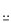 Артыкль: азначальны артыкль, калі пасля назоўніка ідзе назоўнік у родным склоне або назоўнік з прыназоўнікам. Азначальны, неазначальны артыкль, адсутнасць артыкля (сістэматызацыя).Прыметнік: скланенне прыметнікаў, перад якімі адсутнічае суправаджальнае слова. Скланенне прыметнікаў у множным ліку.Дзеяслоў: часавая форма будучага часу Futurum I Aktiv. Часавыя формы дзеяслова ў незалежным стане (сістэматызацыя). Часавыя формы дзеяслова ў залежным стане Präsens Passiv, Präteritum Passiv.Інфінітыў: інфінітыў без часціцы zu пасля мадальных дзеясловаў; дзеясловаў успрымання sehen, hören; дзеясловаў, якія абазначаюць рух (у функцыі акалічнасці); дзеяслова bleiben.Інфінітыў з часціцай zu пасля групы дзеясловаў: anfangen, beginnen, beschließen, bitten, einladen, erlauben, empfehlen, raten, hoffen, planen, vergessen, versprechen, versuchen, verbieten; пасля звароту es gibt; пасля выразаў Freude (Spaß) machen; пасля канструкцый sein + прыметнік  або дзеепрыметнік (es ist gesund (schlecht, höflich, interessant, leicht, schwer, (un)möglich, erlaubt, verboten)); haben + абстрактны назоўнік (Absicht, Angst, Grund, Lust, Möglichkeit, Problem, Schwierigkeit, Zeit).Прыназоўнік: прыназоўнікі часу і месца (сістэматызацыя). Прыназоўнікі von, durch для ўказання на носьбіта дзеяння ў сказах з дзеясловам у залежным стане.СінтаксісСкладаназалежныя сказы: даданыя сказы мэты са злучнікам damit.Граматычны матэрыял для рэцэптыўнага засваенняМарфалогіяІнфінітыў: інфінітыўныя звароты statt … zu + Infinitiv; ohne … zu + Infinitiv.Прыназоўнік: прыназоўнікі wegen, trotz, якія патрабуюць роднага склону.Прыназоўнік mit для ўказання на інструмент дзеяння ў сказах з дзеясловам у залежным стане**.СінтаксісСказы са злучнікам sowohl … als auch.Французская моваФанетыкаІнтанацыя асноўных тыпаў простага, складаназлучанага і складаназалежнага сказаў.ЛексікаПрадуктыўны мінімум: 230–280 лексічных адзінак.Рэцэптыўны мінімум: 200–280 лексічных адзінак.Агульны аб’ём прадуктыўнай лексікі: 1510–1740 лексічных адзінак.Агульны аб’ём рэцэптыўнай лексікі: 910–1360 лексічных адзінак.ГраматыкаГраматычны матэрыял для прадуктыўнага засваенняМарфалогіяНазоўнік: жаночы род назоўнікаў, якія абазначаюць прафесію.Артыкль: сістэматызацыя ўжывання артыкляў з абстрактнымі назоўнікамі (з’явы прыроды), з геаграфічнымі назвамі.Займеннік: адносныя займеннікі qui, que, où (паўтарэнне), адносны займеннік dont. Сістэматызацыя асабовых займеннікаў.Дзеяслоў: умоўны лад le conditionnel présent; дапасаванне часоў (план цяперашняга).Прыслоўе: асаблівыя формы ўтварэння ступеней параўнання.СінтаксісСістэматызацыя асноўных тыпаў простага, складаназлучанага і складаназалежнага сказаў. Ужыванне часоў у даданым умоўным сказе пасля злучніка si: le présent de l’indicatif, l’imparfait de l’indicatif.Граматычны матэрыял для рэцэптыўнага засваенняМарфалогіяДзеяслоў: перадпрошлы час le plus-que-parfait. Безасабовая форма дзеяслова le participe passé ў ролі прыметніка.Абвесны лад le subjonctif présent.Умоўны лад le conditionnel passé*.СінтаксісУскоснае пытанне, ускосная мова.Іспанская моваФанетыкаУдасканаленне слыхавымаўленчых навыкаў вучняў на аснове вывучаемага лексіка-граматычнага матэрыялу.ЛексікаПрадуктыўны мінімум: 230–280 лексічных адзінак.Рэцэптыўны мінімум: 200–280 лексічных адзінак.Агульны аб’ём прадуктыўнай лексікі: 1510–1740 лексічных адзінак.Агульны аб’ём рэцэптыўнай лексікі: 910–1360 лексічных адзінак.Словаўтварэнне: суфіксы назоўнікаў -icia, -icio, суфікс прыметнікаў 
-al, суфікс прыслоўяў -mente.ГраматыкаГраматычны матэрыял для прадуктыўнага засваенняМарфалогіяДзеяслоў: рotencial simple у мадальным значэнні.Дзеепрыметнік: сістэматызацыя ўжывання форм participio pasado ў функцыі азначэння, канструкцыя estar + participio pasado.Прыслоўе: прыслоўі спосабу дзеяння.СінтаксісГраматычны матэрыял для рэцэптыўнага засваенняМарфалогіяДзеяслоў: формы, значэнне і ўжыванне дзеясловаў у pretérito perfecto de subjuntivo*.Формы, значэнне і ўжыванне дзеясловаў у pretérito imperfecto de subjuntivo*.Дапасаванне часоў пры замене простай мовы на ўскосную.СінтаксісСкладаназалежныя сказы з даданымі ўмоўнымі сказамі II тыпу*.Кітайская моваПатрабаванні да практычнага валодання відамі маўленчай дзейнасціУспрыманне і разуменне маўлення на слыхВучні павінны разумець на слых іншамоўныя тэксты дыялагічнага і маналагічнага характару, якія прад’яўляюцца педагагічным работнікам,  і ў гука- або відэазапісе, у натуральным тэмпе, з рознай паўнатой і дакладнасцю пранікнення ў іх змест:вылучаць асноўную інфармацыю ў тэкстах, што змяшчаюць 2–3 % незнаёмых слоў, значэнне якіх можна зразумець з дапамогай моўнай ці кантэкстуальнай здагадкі;адносна поўна разумець тэксты, што змяшчаюць 1–2 % незнаёмых слоў, значэнне якіх можна зразумець з дапамогай здагадкі.Віды тэкстаў: апавяданне, інтэрв’ю, аб’ява, размова па тэлефоне, фрагмент радыёпраграмы (відэафільма), песня, дыялог.Працягласць гучання тэксту: 2–2,5 мінуты.ГаварэннеДыялагічнае маўленнеВучні павінны ўмець:запытваць і паведамляць інфармацыю, якая вызначаецца прадметна-тэматычным зместам зносін;выказваць сваё меркаванне і даведвацца пра адносіны субяседніка да атрыманай інфармацыі;падтрымліваць або аспрэчваць меркаванне субяседніка, аргументуючы свой пункт погляду.Віды дыялогу: дыялог-распытванне, дыялог – абмен думкамі, інтэрв’ю, дыялог – пабуджэнне да дзеяння.Колькасць рэплік на кожнага субяседніка – 6–7.Маналагічнае маўленнеВучні павінны ўмець:рабіць падрыхтаваныя і невялікія непадрыхтаваныя паведамленні па тэме, праблеме, сітуацыі;апісваць і параўноўваць прадметы, факты і з’явы;расказваць аб праслуханым, прачытаным і ўбачаным;спалучаць апісанне і апавяданне з элементамі разважання і выражэннем асабістай ацэнкі.Віды маналагічнага выказвання: апісанне, апавяданне, разважанне, ацэначнае меркаванне, параўнанне.Аб’ём выказвання: не менш за 10–14 фраз.ЧытаннеВучні павінны разумець тэксты, напісаныя з дапамогай іерогліфаў, з рознай паўнатой і дакладнасцю пранікнення ў іх змест у залежнасці ад віду чытання:асноўны змест аўтэнтычных (часткова адаптаваных) мастацкіх і навукова-папулярных тэкстаў (азнаямленчае чытанне);поўна і дакладна разумець змест аўтэнтычных (часткова адаптаваных) мастацкіх і навукова-папулярных тэкстаў (вывучальнае чытанне).Вучні павінны ўмець:знаходзіць неабходную (цікавую) для вучняў інфармацыю ў тэкстах публіцыстычнага і прагматычнага характару (праглядальнае, пошукавае чытанне);ацэньваць важнасць і навізну атрыманай інфармацыі і выражаць свае адносіны да яе.Тэксты, прызначаныя для разумення асноўнага зместу (азнаямленчае чытанне), могуць уключаць да 3–4 % незнаёмых слоў, пра значэнне якіх можна здагадацца. Аб’ём тэксту – 0,75 старонкі.Тэксты для вывучальнага чытання могуць уключаць 2–3 % незнаёмых слоў, раскрыццё значэння якіх магчыма пры выкарыстанні двухмоўнага слоўніка. Аб’ём тэксту – 0,5 старонкі.Віды тэкстаў: апавяданне, верш, навукова-папулярны артыкул, буклет музея, пісьмо, e-mail, афіша, праграма спектакля.Пісьмовае маўленнеВучні павінны ўмець прадуцыраваць нескладаныя віды пісьмовых тэкстаў, напісаных з дапамогай іерогліфаў, у адпаведнасці з нормамі, прынятымі ў краіне вывучаемай мовы:пісаць запрашэнні, лісты, у тым ліку e-mail;пісаць кароткую аўтабіяграфію;складаць план;рабіць кароткія запісы па прачытаным (праслуханым) тэксце;перадаваць змест прачытанага (праслуханага) тэксту;пісаць міні-сачыненне па прапанаванай тэме.Вучні павінны ўмець пісаць іерогліфы (750 адзінак) і тэксты іерогліфамі (200 адзінак).Патрабаванні да авалодання моўным матэрыяламФанетыкаІнтанацыя бяззлучнікавых сказаў.ЛексікаПрадуктыўны мінімум: 230–280 лексічных адзінак.Рэцэптыўны мінімум: 200–280 лексічных адзінак.Агульны аб’ём прадуктыўнай лексікі: 1510–1740 лексічных адзінак.Агульны аб’ём рэцэптыўнай лексікі: 910–1360 лексічных адзінак.ГраматыкаГраматычны матэрыял для прадуктыўнага засваенняМарфалогіяЛічэбнік: лічэбнікі ад 10 000, рэдуплікацыя канструкцый лічэбнік – лічыльнае слова.Назоўнік: рэдуплікацыя назоўнікаў.Лічыльныя словы: рэдуплікацыя лічыльных слоў, канструкцый лічэбнік – лічыльнае слова.Дзеяслоў: залежны стан.Прыслоўе: 像，不过，差不多，曾经.Прыназоўнік: 跟据，对于，关于.Злучнік: 并，免得.СінтаксісБяззлучнікавыя сказы.Складаныя дапаўненні напрамку.Сказы з把.Ускосная мова.Канструкцыі跟…有关系，….什么的，是…的，…有10米高，包括…最好，…开始，既…又，如果…那么，不是…就是.Выніковыя дапаўненні上，开，出来，起来，下去.Дапаўненні напрамку 来， 去， 出来/去， 进来 / 去， 起来， 上来 / 去， 下来/ 去过来 / 去.Дапаўненне стану.Дапаўненне магчымасці.Граматычны матэрыял для рэцэптыўнага засваенняМарфалогіяПрыслоўе: 将要，将来.Злучнік: 并，并且，而，而且，不仅. 一会儿…СінтаксісКанструкцыі一会儿，从…以来.Патрабаванні да вынікаў вучэбнай дзейнасці вучняў пасля заканчэння навучання на II ступені агульнай сярэдняй адукацыі(базавы ўзровень)Ведаць:артыкуляцыйныя нормы і асноўныя інтанацыйныя мадэлі вывучаемай замежнай мовы;асноўныя камунікатыўна-значныя частотныя і стылістычна нейтральныя лексічныя адзінкі, нормы словаўжывання і тыповыя спосабы словаўтварэння;граматычныя з’явы прадуктыўнага і рэцэптыўнага мінімумаў і правілы іх утварэння і ўжывання;асноўныя звесткі аб нацыянальна-культурнай спецыфіцы краін вывучаемай мовы; нормы маўленчых і немаўленчых паводзін ва ўмовах міжкультурных зносін;асноўныя спосабы пошуку інфармацыі ў даведачных крыніцах, у тым ліку ў інтэрнэце;асноўныя вербальныя і невербальныя сродкі пераадолення цяжкасцей пры зносінах (перапытванне, удакладненне; міміка, жэсты);умець:афармляць вусныя і пісьмовыя выказванні ў адпаведнасці з вывучанымі фанетычнымі, лексічнымі і граматычнымі нормамі замежнай мовы для вырашэння камунікатыўных задач у стандартных сітуацыях зносін;разумець і здабываць інфармацыю з аўтэнтычных (часткова адаптаваных) тэкстаў з рознай ступенню дакладнасці, глыбіні і паўнаты пры чытанні і ўспрыманні маўлення на слых;прадстаўляць сваю краіну і яе культуру ў тыповых сітуацыях іншамоўнай міжкультурнай камунікацыі і ажыццяўляць маўленчае ўзаемадзеянне з прадстаўнікамі краін вывучаемай мовы з улікам іх нацыянальна-культурнай спецыфікі і норм маўленчых і немаўленчых паводзін;выкарыстоўваць асноўныя вербальныя і невербальныя сродкі кампенсацыі дэфіцыту ведаў для паспяховага вырашэння камунікатыўных задач;ажыццяўляць самастойную вучэбна-пазнавальную дзейнасць па пошуку, зборы і абагульненні інфармацыі ў даведачных, у тым ліку іншамоўных, крыніцах і ў глабальнай камп’ютарнай сетцы Інтэрнэт;валодаць:фанетычнымі, лексічнымі і граматычнымі нормамі вывучаемай замежнай мовы, дастатковымі для вырашэння камунікатыўных задач у стандартных сітуацыях міжкультурнай камунікацыі;прадуктыўнымі відамі іншамоўнай маўленчай дзейнасці (гаварэнне, пісьмовае маўленне) з высокай ступенню рэпрадуктыўнасці, выконваючы сацыякультурныя нормы маўленчых паводзін;рэцэптыўнымі відамі маўленчай дзейнасці (чытанне, успрыманне і разуменне маўлення на слых) з рознай ступенню дакладнасці, паўнаты і глыбіні разумення зместу часткова адаптаваных тэкстаў;нормамі маўленчага і немаўленчага этыкету вывучаемай замежнай мовы, дастатковымі для ажыццяўлення міжкультурных зносін;агульнавучэбнымі і спецыяльнымі ўменнямі для ажыццяўлення самастойнай вучэбна-пазнавальнай дзейнасці па авалоданні замежнай мовай;(павышаны ўзровень)ведаць:правілы вымаўлення і рытміка-меладычнай арганізацыі іншамоўнага маўлення;значэнні вывучаных лексічных адзінак, уключаючы ацэначную лексіку і ўстойлівыя словазлучэнні, асноўныя спосабы словаўтварэння (афіксацыя, словаскладанне);граматычныя з’явы прадуктыўнага і рэцэптыўнага мінімумаў і правілы іх ужывання і распазнавання;рэаліі культуры краін вывучаемай мовы ў межах прадметна-тэматычнага зместу праграмы; правілы маўленчага і немаўленчага этыкету;спосабы пошуку інфармацыі ў даведачных і іншых іншамоўных крыніцах, у тым ліку ў інтэрнэце;асноўныя вербальныя і невербальныя сродкі пераадолення цяжкасцей пры зносінах (перапытванне, удакладненне, сінанімічныя сродкі выказвання думкі; міміка, жэсты, малюнак);умець:афармляць вусныя і пісьмовыя выказванні ў адпаведнасці з фанетычнымі, арфаграфічнымі, лексічнымі і граматычнымі нормамі вывучаемай мовы;ажыццяўляць маўленчае і немаўленчае ўзаемадзеянне з прадстаўнікамі краін вывучаемай мовы і прадстаўляць сваю краіну і яе культуру ва ўмовах іншамоўнай міжкультурнай камунікацыі;выкарыстоўваць вербальныя і невербальныя сродкі кампенсацыі дэфіцыту ведаў для паспяховага вырашэння камунікатыўных задач;ажыццяўляць самастойную вучэбна-пазнавальную дзейнасць па пошуку, зборы і абагульненні інфармацыі ў даведачных і іншых іншамоўных крыніцах;валодаць:фанетычнымі, лексічнымі і граматычнымі нормамі вывучаемай замежнай мовы, дастатковымі для вырашэння камунікатыўных задач у стандартных сітуацыях міжкультурнай камунікацыі;прадуктыўнымі відамі іншамоўнай маўленчай дзейнасці (гаварэнне, пісьмовае маўленне) з дастатковай ступенню самастойнасці і ініцыятыўнасці, выконваючы сацыякультурныя нормы маўленчых паводзін;рэцэптыўнымі відамі маўленчай дзейнасці (чытанне, успрыманне і разуменне маўлення на слых) з рознай ступенню дакладнасці, паўнаты і глыбіні разумення зместу ў залежнасці ад камунікатыўнай задачы;нормамі маўленчага і немаўленчага этыкету вывучаемай замежнай мовы, дастатковымі для ажыццяўлення паспяховых міжкультурных зносін;агульнавучэбнымі і спецыяльнымі ўменнямі для арганізацыі самастойнай вучэбна-пазнавальнай дзейнасці па авалоданні замежнай мовай._______________*Моўныя з’явы прызначаны для прадуктыўнага засваення пры вывучэнні вучэбнага прадмета на павышаным узроўні.**Моўныя з’явы прызначаны для рэцэптыўнага засваення пры вывучэнні вучэбнага прадмета на павышаным узроўні.ЗАЦВЕРДЖАНА Пастанова Міністэрства адукацыі Рэспублікі Беларусь18.07.2023 №197Сфера зносінПрадметна-тэматычны зместКамунікатыўныя задачыСфера зносінПрадметна-тэматычны зместК канцу навучальнага года вучань павінен умецьСацыяльна-бытаваяМіжасобасныя адносіныРасказаць пра міжасобасныя адносіны (каханне, павага, сяброўства, адказнасць, клопат);распытаць пра міжасобасныя адносіны (каханне, павага, сяброўства, адказнасць, клопат);расказаць пра свае адносіны са сваякамі, сябрамі;параіць, як вырашыць праблему, якая ўзнікла (базавы і павышаны ўзроўні);абмеркаваць праблему адносін паміж пакаленнямі (павышаны ўзровень)Сацыяльна-бытаваяЗдаровы лад жыццяАбмеркаваць добрыя і шкодныя звычкі;расказаць аб прынцыпах здаровага харчавання і выказаць свае адносіны да іх;даць рэкамендацыі па вядзенні здаровага ладу жыцця;расказаць пра недамаганні і запытаць параду (базавы і павышаны ўзроўні);пераканаць субяседніка ў неабходнасці здаровага ладу жыцця (павышаны ўзровень)Сацыяльна-бытаваяСвет модыРасказаць пра перавагі ў адзенні;распытаць субяседніка пра яго перавагі ў адзенні;выказаць меркаванне адносна школьнай формы і абгрунтаваць яго;выказаць свае адносіны да маладзёжнай моды (базавы і павышаны ўзроўні);абмеркаваць сучасныя тэндэнцыі ў модзе(павышаны ўзровень)Вучэбна-працоўнаяВучобаРасказаць аб праблемах, звязаных з вучобай;распытаць сябра пра поспехі і цяжкасці ў вучобе; даць парады (рэкамендацыі) для павышэння эфектыўнасці вучобы;абмеркаваць магчымасці далейшай адукацыі (базавы і павышаны ўзроўні);даказаць важнасць добрай вучобы для выбару будучай прафесіі;прааналізаваць свой стыль вучэбнайдзейнасці (павышаны ўзровень)Сацыяльна-культурнаяСучасныя сродкі камунікацыіРасказаць пра найбольш значныя навуковыя вынаходкі ў сферы камунікацыі (камп’ютар, ноўтбук, планшэт, смартфон, глабальная камп’ютарная сетка Інтэрнэт);абмеркаваць магчымасці выкарыстання інфармацыйных тэхналогій у сучасным жыцці;абмеркаваць праблемы, звязаныя з распаўсюджаннем камп’ютарных камунікацый (базавы і павышаны ўзроўні);даказаць перавагі выкарыстання сучасных сродкаў камунікацыі;выказаць меркаванне аб перспектывах развіцця сродкаў камунікацыі (павышаны ўзровень)Сацыяльна-пазнавальнаяКультурны вольны часРасказаць пра розныя формы вольнага часу;растлумачыць свае перавагі ў сферы вольнага часу;распытаць (замежнага) субяседніка пра перавагі ў сферы вольнага часу;расказаць пра цікавыя музеі;параіць наведаць музей;распытаць пра наведванне музея (тэатра, кінатэатра) (базавы і павышаны ўзроўні);падзяліцца ўражаннямі пра наведванне культурнага мерапрыемства;аргументаваць сваё меркаванне наконт пераваг у сферы вольнага часу (павышаны ўзровень)Надвор’е і кліматРасказаць пра кліматычныя асаблівасці Рэспублікі Беларусь;распытаць пра кліматычныя асаблівасці краін вывучаемай мовы;скласці кароткі прагноз надвор’я;абмеркаваць планы на адпачынак з улікам прагнозу надвор’я (базавы і павышаны ўзроўні);паведаміць пра стыхійныя бедствы ў розных рэгіёнах свету;абмеркаваць узаемасувязь надвор’я, клімату, здароўя і дзейнасці чалавека(павышаны ўзровень)